								PRE CHECK-IN FORM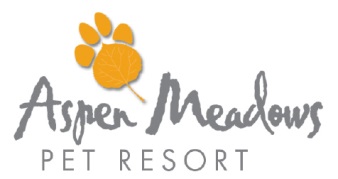 Pet Name: ____________________________________    Multi-dog family? Y / N    	  Drop-off    Pick-upOwner: ______________________________________     Share kennel?        Y / N    Date:Emergency Contact: ____________________________     Feed together?     Y / N    Time:FEEDING INFORMATION: Please check box and specify quantity at feeding timeAM (amount)____________            Noon (amount)_____________           PM Feeding(amount)_____________Snack Schedule ____________________________________________________________________________SPECIAL FEEDING INSTRUCTIONS: ______________________________________________________________________________________________________________________________________________________HEALTH REPORT: Please specify  Allergies: _________________________________________________________________________________Health Issues or Prior Surgeries/Injuries:_________________________________________________________________________________________________________________________________________________Medication Needed? PLEASE ATTACH MEDICATION FORMIMPORTANT BEHAVIORAL CONCERNS: Please check if applySeparation Anxiety 	         Fence Jumper		Crate Escape		Digger		     Bed ChewerPrevious known concerns while boarding? Example: light eater, weight loss/gain, diarrhea: Please specify______________________________________________________________________________________